Quick Guide to the most used apps;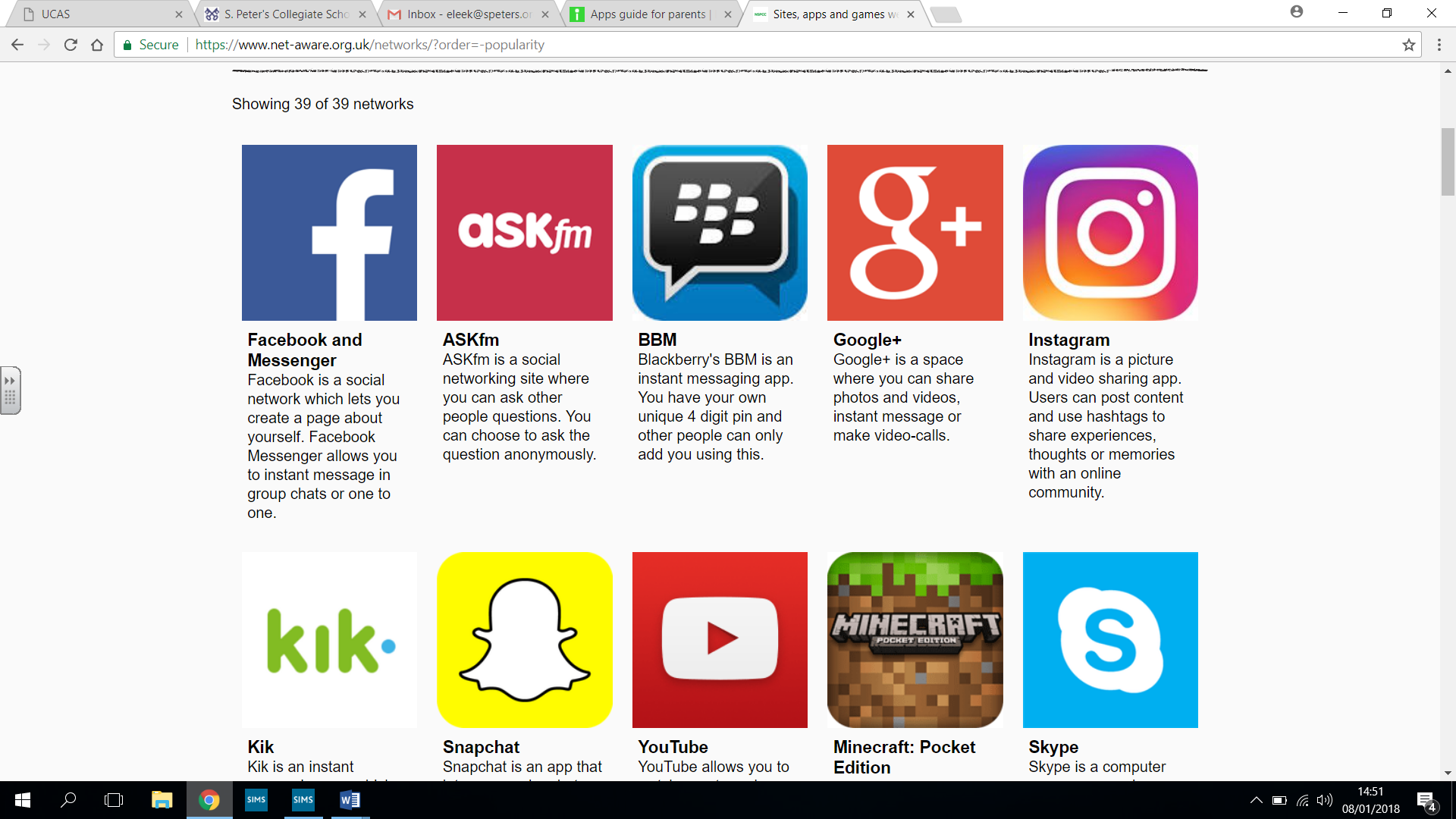 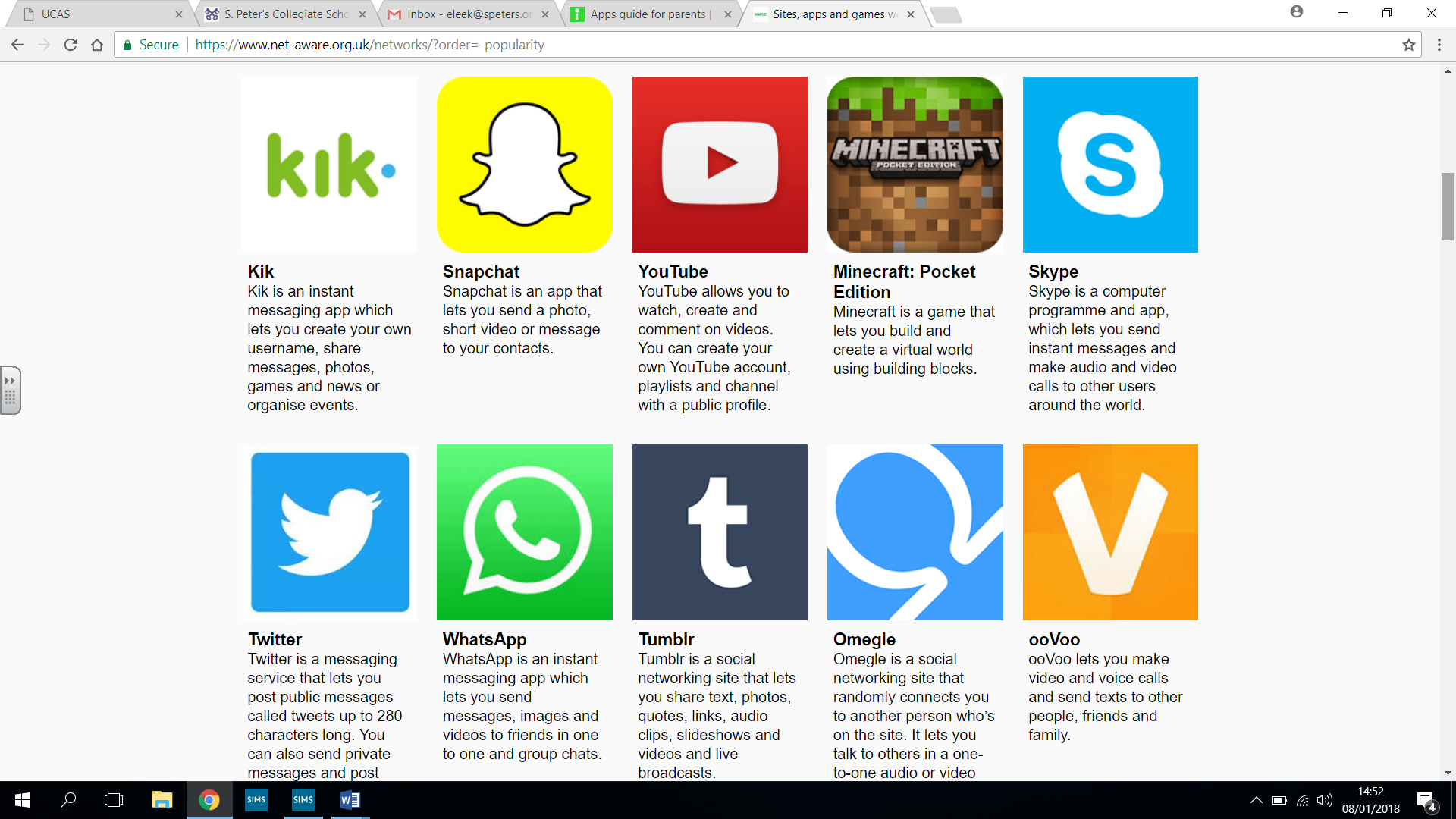 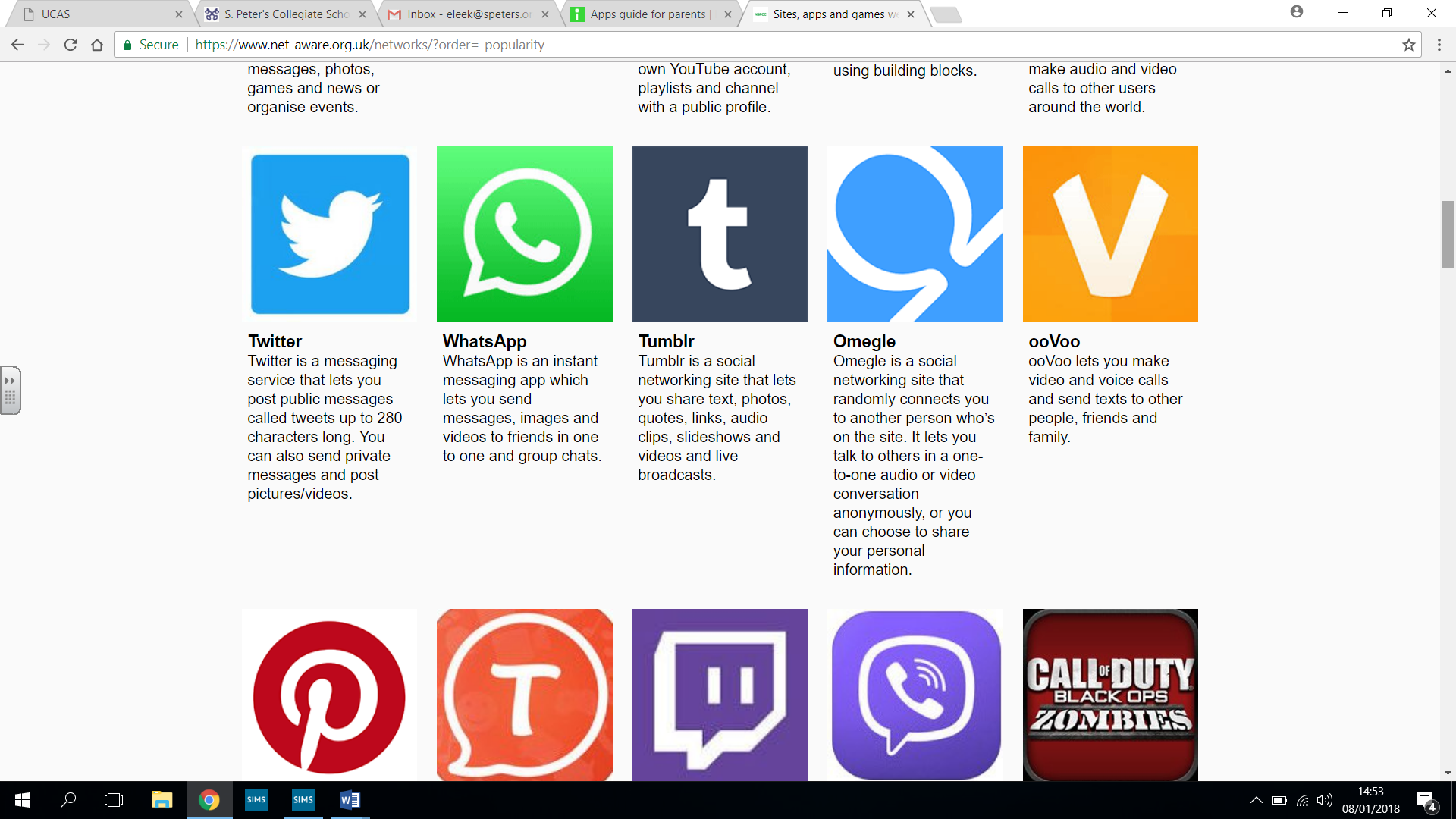 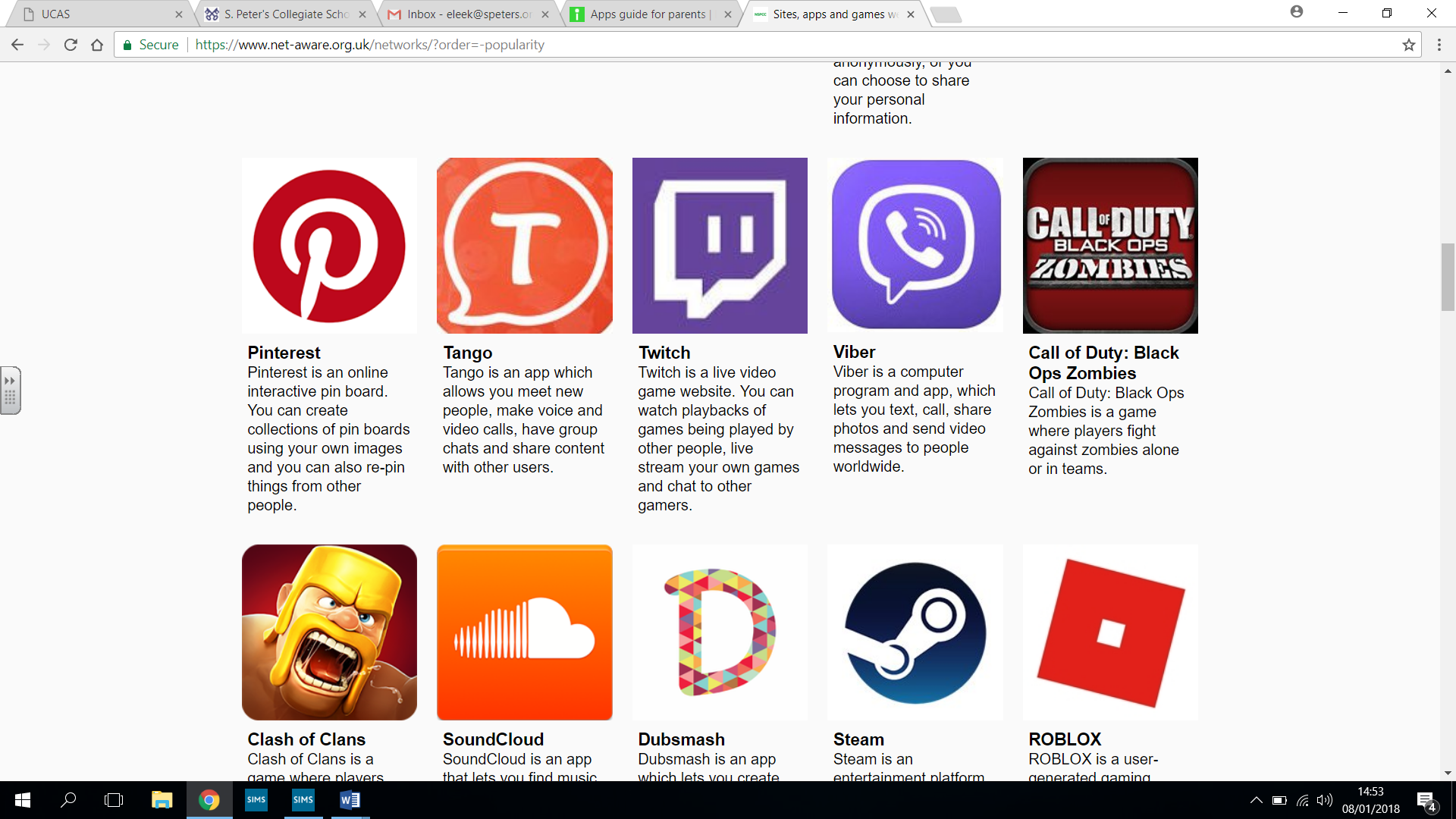 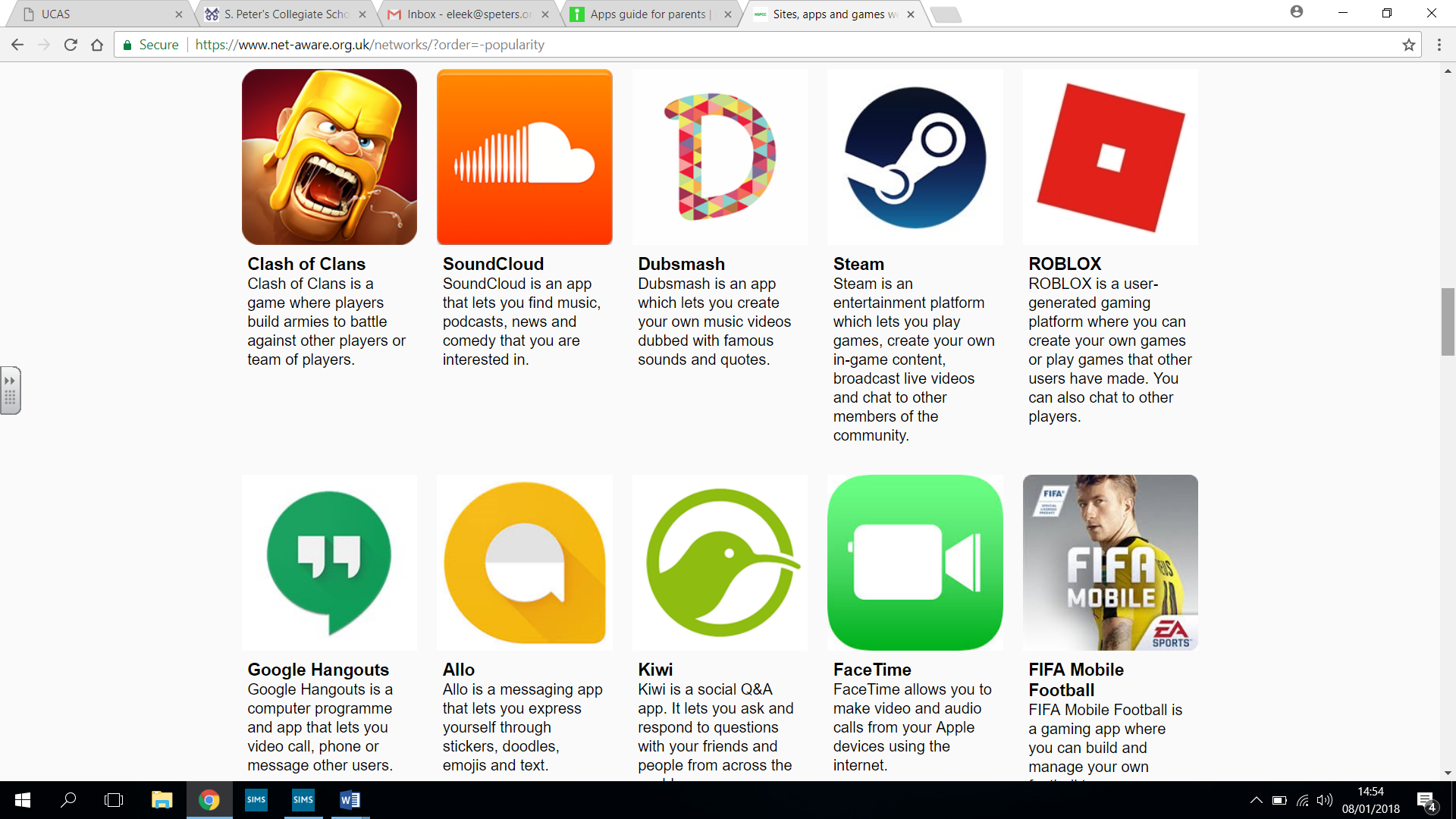 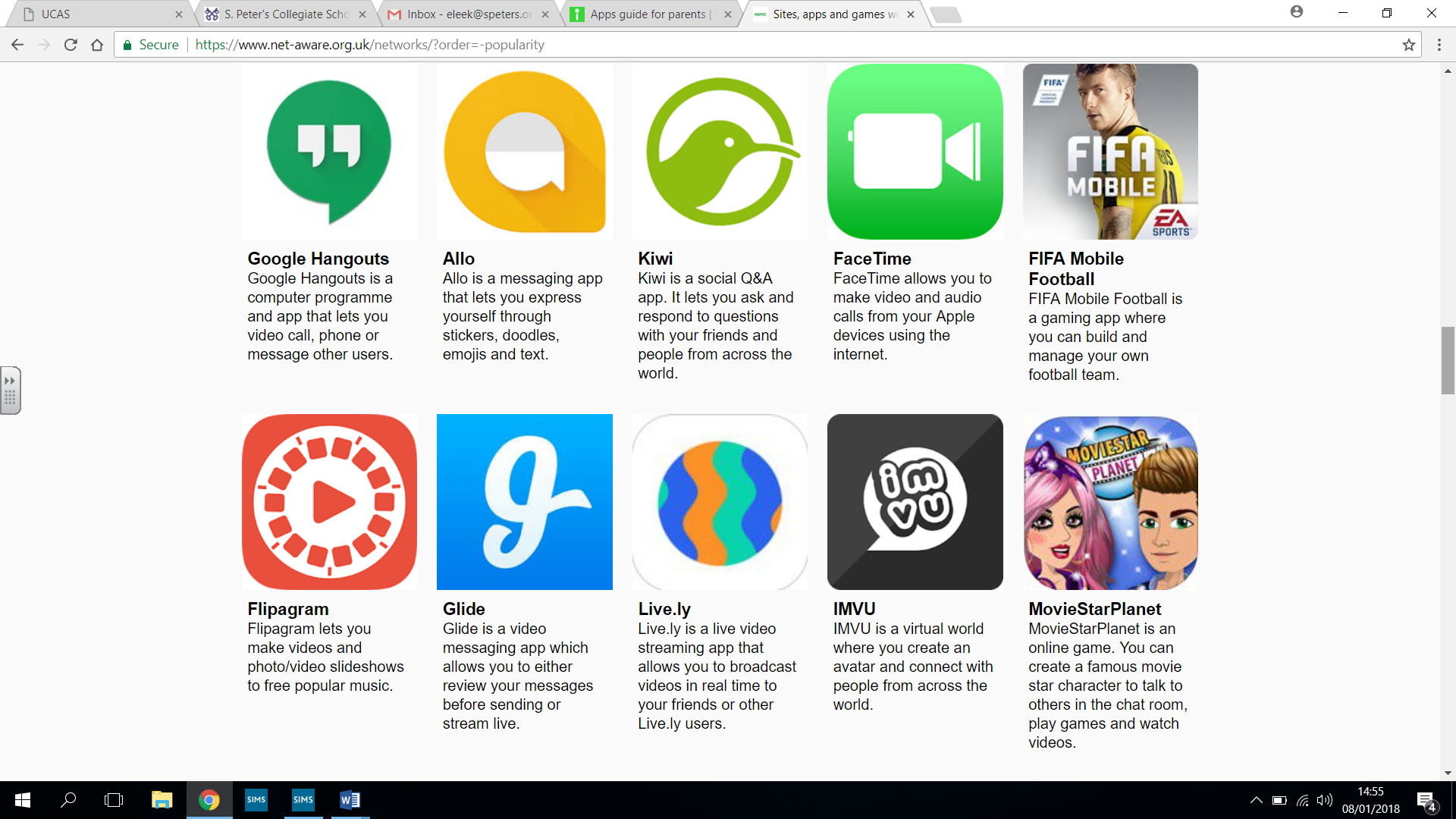 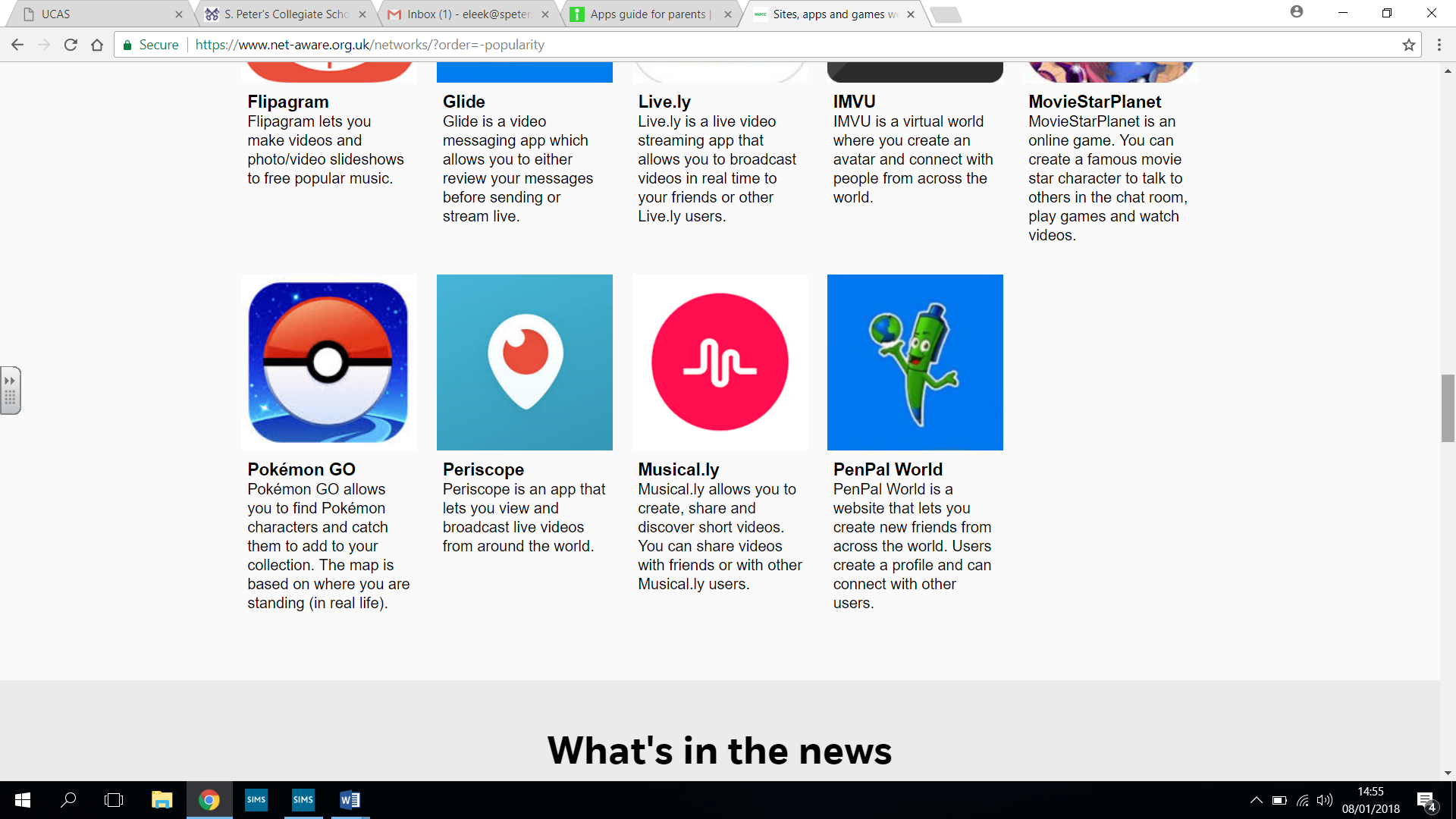 What do children and young people say to look out for when using social media:Strangers adding them and messaging them, especially adultsUsing social media can be riskyHackingPeople sending them inappropriate messages and nude picture